Friendship News, December 2022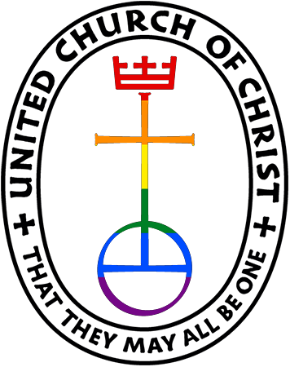 First Congregational United Church of Christ, BrainerdAn Open and Affirming CongregationChurch Office is currently closed due to Covid. Please call to make an appointment.Office phone 218-829-2528                      Office E-mail uccbrainerd@gmail.com     Pastor’s E-mail: pastorleslieucc@gmail.com   Website: www.uccbrainerdmn.orgSchedule a 1 to 1 (in-person or by Zoom or Phone) with Pastor Leslie:www.calendly.com/pastorleslieucc/1to1No matter who you are, or where you are on life’s journey, you are welcome here.Pastor’s Pen – Reflecting the SacredAdvent is upon us! This season is a time when the juxtaposition of the sacred and secular feels sometimes blatantly opposed, and sometimes quite blurred. This year, I want to encourage you to partake in a spiritual journey of seeing ALL things imbued with the Holy. What could our experience of the Advent and Christmas season be like if we lived it imagining that everything is reflecting the sacred? What does “sacred” even mean? Too often we think that for something to be sacred it must be far away and not available to us. This Advent season, we are “reframing” the way we recognize the sacred reflected all around us and through us. As we begin to reframe our view of the world and our circumstances, illuminating new ways of being the Christ, tangibly present. “Incarnation” is the theological concept that God’s presence came to dwell among all people and many Christians believe this happened in a special way in the birth of Jesus. What if instead of limiting our understanding of the incarnation as God being born into the world as the baby Jesus, we understood the incarnation as the fact that indeed, every thing, every one, every encounter, embodies the sacred. Not in a “where is God in this?” notion, but in a much more radical “Christ is here and permeating and radiating from everywhere” kind of way. In his book The Universal Christ, Richard Rohr calls this the “Christ Mystery” or “Christ Mirror” and, as the Gospel of John says, it was there “from the beginning.” Rohr’s question to us is this: “What if Christ is another name for everything–in its fullness?” All creation has always been imbued with the Creator’s brilliance. This season we will remember the call upon each of us to shine with this holy light. With the hope, peace, joy, and love of the season,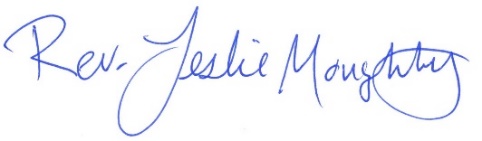 Moderator’s MusingsToday I am inviting you to join me in the Sanctuary on Sunday, December 11, after the 10:00 o’clock service. We, the Congregation, will review, discuss, and hopefully approve the church’s 2023 budget proposal.Preparing a church budget is quite a process.  It begins with the diligent and hard work of the Stewardship Committee in September.  They conduct a campaign which educates and encourages, you, our members, to pledge your financial support to our church.  Your pledges and loose offerings comprise the major part of the entire church’s revenue!  Thank you, Marcia, Judy, Sarah and Carla, for your hard work on this and thank you congregants for your pledges!!!While the Stewardship is doing the campaign, the Trustees, Christian Education, Christian Ministry, and Stewardship Committees prepare their department expenditure requests.  Pastor Leslie and Terri, our administrative assistant, take these requests and plug the numbers into an Excel spreadsheet. All of the numbers entered are based on current and previous years’ revenues, expenses, salary requests, and “guesstimates” of what might happen next year.  Then the Council Executive Committee, Tim, Karen, and I, meet with Pastor Leslie and check every single item, change some, calculate various scenarios and discuss strategies to make ends meet. Following careful deliberations, we make a budget recommendation to the full Council. The Council members look over the recommendation and make further recommendations so that another draft is prepared. After that one is completed and further discussed, the budget proposal is voted on by the Council and is sent to the Congregation to review before the Sunday, December 11, Congregational budget meeting.And so, we will come to you with the fourth draft of the 2023 proposed budget.  I look forward to discussing it with you and hopefully seeing its approval.ColleenFirst Congregational UCC News & UpdatesHow to watch Sunday worship The worship service is broadcasted on the church Facebook page and the church's YouTube channel every Sunday at 10:00 am.
To watch worship on Facebook, go to https://www.facebook.com/uccbrainerd/live
To watch on YouTube, go to https://www.youtube.com/firstcongregationaluccbrainerd
Live stream videos are saved and can be viewed at any time.Financial Help Available Your Church Council voted last year to allow the Pastor's Discretionary Fund to be used to assist church members and others in the Brainerd area who are experiencing financial distress during this time. We received many generous donations! If you need assistance, please email, call, or text Pastor Leslie. Let her know what your situation is and how the church might be of help.Donate to the church online! We are now accepting your offerings and donations using PayPal. You do not need to have a PayPal account to make an online donation with a credit card. To use PayPal, go to: https://www.paypal.me/uccbrainerdAdvent and Christmas Worship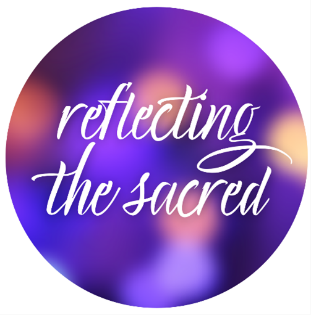 Please make note of these dates and events…11/27 –  Advent 1: “Sacred Time” Worship in-person and online at 10:00am12/4   –   Advent 2:	“Sacred People” Worship with communion in-person and online at 10:00am. 12/11 –   Advent 3:	“Sacred Space” Worship in-person and online at 10:00am. 12/18 –   Advent 4:	“Sacred Knowing” Worship in-person and online at 10:00am.12/24 –   Christmas Eve: “Sacred Being” Worship in-person and online at 4:00pm.12/25 –   Christmas Day (Sunday) “Surprisingly Sacred” – in Fellowship Hall at 10:00 am. A time for Christmas stories, carols, food, and the sacred activity of fellowship.  Stewardship Commitment Season is HereRooted in love ~ Soaring into the Future
Dear Church Family,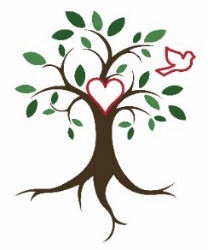 The Stewardship Pledge Drive for our 2023 budget is nearly over and your church leadership is finalizing our budget.Your gift ensures roots of love for our church and the wider community. So far, we have received 51 commitment forms! THANK YOU!If the form is still sitting on your kitchen counter or under a magnet on your fridge, please put it in the mail today! 
Need a form? There are copies in the Narthex or call Terri at the church office. 
Your generosity and support of your church is deeply appreciated. Thank you!In faith, First Congregational UCC Stewardship Committee, Judy, Marcia, Carla & Sarah Jo. December Birthdays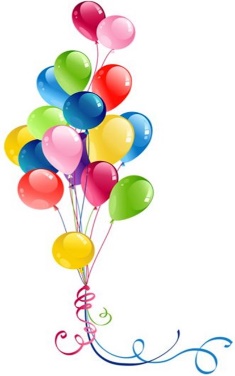 Mary Harder		December 1		John Krueger		December 12Karen Ford		December 5		Paige Gustafson		December 22Virginia MacArthur	December 8		Marcia Mans			December 29Lisa Wigand		December 9		Carol Russell-Phelps	December 29Jack Kraywinkle	December 11	Dave TenEyck		December 29Ashley Widmark	December 11 	Greg Johnson		December 31Betty Johnson	December 12	Church Office Hours
Wednesday, Thursday and Fridays
10:00 am to 1:00 pm.Please call Terri at the office 218-829-2528 or cell 218-537-1636 for further assistance.Pastor Leslie’s drop-in hours* are as follows:Wednesdays 2:00 pm – 4:00 pmFridays 11:00 am – 1:00 pm*To make an appointment outside of the drop-in hours, go to calendly.com/pastorleslieucc/1to1 to schedule an appointment, or call or email Pastor Leslie directly.Church LeadershipGet Involved, Give Back, Grow Connections – Volunteer at Church!The First Congregational UCC’s Foundation is looking for a volunteer to join the Board. 	It is a great job – only 4 meetings a year, usually via Zoom.  The Board receives requests for funding, evaluates requests and either accepts or rejects requests based upon the by-laws of the Foundation Board and the dollar amount requested. The Board may request more information before a decision is made to accept or reject.  The best part of being on the Board is that its members get to spend money!	If you are interested or would like more information, contact Lisa Wigand, president, at (218)330-8477 or lisawdavet@outlook.com.There are many other opportunities for you to share your talents!--Treasurer, serves a 1-year term (may renew for 6 terms). The primary role is oversight of bookkeeping, church finances and Executive Committee discussions. This candidate should have a strong background or interest in finance or banking.--Council Member-At-Large:  Attend council meetings, act as a liaison for church members and council, help with nominations, spokesperson for historically underrepresented groups (HUGS).Committees needing fresh faces and leadership:-Christian Education		-Trustees		-Stewardship   	-Memorial-Music		-Arts	         -Christian MinistryCall or text Colleen LeBlanc - Moderator, with your nominations: 218-251-4065Highlights of Council Meeting, November 20th, 20224:00 pm (In-person and Zoom)~ These are highlights. If you would like a copy of the full minutes, please contact the church office ~Present: Pastor Leslie, Colleen LeBlanc, Tim Anderson, Alvin Velsvaag, Deb Griffith, Marina Grabowski, Marcia Ferris, Lowell Johnson, Karen Ford, Terri Chidester (virtual)October Council Minutes – Motion to approve/Passed by unanimous consentClerk Report – Karen had no report FinancialsThe 2023 Budget - The goal at the end of the year is to have zero ($0) or plus ($+) dollars in the Operating Fund.  The current end of year shows the balance of the General Fund to have no carry over for 2023 and could be a deficit of up to -7,000.  The deficit is due to increased cost of utilities, inflation and Covid issues.October financial reports – Revenue has remained the same from 2016 – 2022.  Council is charged with cutting expenses and develop a positive income stream. Council will need to decrease the budget and develop ways to get to a balanced budget. Minnesota law and use of the church building/equipment – Minnesota Conference Guidelines:  it is legal to charge non-profits to use building.   Leslie gave examples of the manner in which other churches are managing the rental of the church building facilities and assets.  Additional suggestions for increasing income stream in addition to developing the building use policy are 1) Developing an outreach plan, 2) Coding of funds appropriately, e.g. use funds designated for rain garden to lawn upkeep.    Another possibility is reaching out to nearby churches planning to close to encourage the membership to be involved in FCUCC.Update on ‘investments” – Table to December meeting.Discussion relative to the handling of budget prior to presenting it to the congregation at the December 11, 2022 budget meeting.  1)  OCWM:  include loose offering?  2) Pastor’s Compensation:  How long is the church obligated to cover Ken Moughty’s health insurance?  (Example:  Cost will be the same if coverage is included from 1/1 to 9/30/2023 which is $32, 182.).  It is suggested that the Pastor’s and Administrative Assistant’s increases should be 3.5% which is the COLA.  In addition to increase of Administrative Assistant’s hours of 1.5 (from 22 to 23.5.)  It is suggested that Pastor’s health insurance needs to be cheaper and Pastor Leslie should meet with a health insurance agent for comparison prices with coverage similar to current policy.Going forward: 1) Check out insurance comparisons; 2) Change budget numbers; 3) Send revised budget to Council; 4) Request a vote from Council on revision of budget prior to 12/1; 5) Revised budget and 12/11 agenda to congregation by 12/?? to be approved or not approved by 12/11 budget meeting.  Pastor Report – Rev LeslieMember at Large Report – Alvin stated that Covenant Day in Alexandria was a valuable experience.  He also suggested that we consider shortening the name of FCUCC to a modernized name to improve outreach identity.Department Reports – anything new to add to written reports?Trustees – Deb – NoneStewardship – Marcia or Judy – Marcia suggested that persons who are members who have not pledged be contacted.  She will send out a list of names and a script to request that Council members make contact with those persons to encourage their involvement.Christian Ministry – Marina – By Law revisions were not included with the report.  They will be sent out with the November meeting minutes.Christian Education – Lowell – Need ideas for adult forums.   There are Emerging Community Ideas to work on: mental health awareness, housing, and inclusion.Old Business Manual of Church – Responses to video – take up in January.  Leslie to resend the link.Proceeding with department by-laws revisions – take up after budget is done.Development of Care Teams – Agenda 1/2023Cleaning/purging in counting room and other storage spaces - see Exec Committee notesAccounting system/storage for our technology equipment – see Exec Committee notes. Meeting to be held on 11/18 to discuss a process for management and needs.New Business In the “Parking Lot” Social Media - Conference does not have guidelines - What next?		https://uccfiles.com/pdf/ASF-SocialMediaGuidelines.pdfCreation Justice - Ensuring all that we can to reduce our waste/improve our interactions with nature Jan Kurtz’s info on Creation Justice - When to start this discussion at CouncilVisioning of church’s future directions, organization, etc.Respectfully submitted:  Karen Ford, ClerkNext Regular Council Meeting: December 15th, 2022, 4:00 pm in-person & via ZoomVolunteers for the Warming ShelterFirst Congregational has a new point person for volunteering at the Warming Shelter. Please call Deb Griffith for more information at 218-851-2949.Our church is scheduled for December 4th in pm to December 11th am. Sign up link: https://whocanbethere.com/SignUp/week-of-dec-4/1V4mz3t0wPgTraining video: https://ministrygrid.lifeway.com/#/easy-link/WPGQ/45c4e6e3-e5dd-4aee-ab62-1f71c6a061bfFrom the Trustees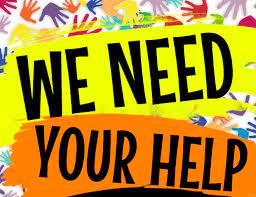 Sanctuary Lighting Project needs volunteersThe sanctuary lighting project is scheduled for Tuesday, December 6th and possibly the 7th. In order to keep our project cost down, we are asking for five people to help move pews so the lift can navigate the isle to the alter. Dutch's Electric from Aitkin is doing the project and their arrival time on the 6th will be given through email but figure around 8 or 9 am. If you are available, please let Deb Griffith know. Thank you for considering helping with this project.Mark Your Calendars!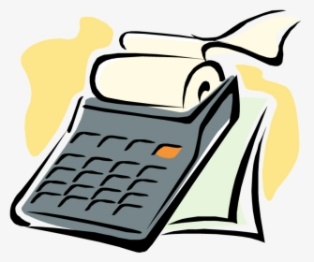 ANNUAL BUDGET MEETINGSunday, December 11th, at 11:15 am after worshipin-person and via Zoom tinyurl.com/uccbrainerdzoomPlease attend the congregational budget meeting to review and vote on the 2023 church budget. Meeting packets will be emailed to voting members on December 2nd and distributed in person on the previous Sunday December 4th. Please notify Terri in the office if you need a packet sent to you by mail.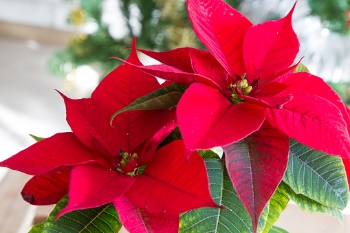 Christmas Flowers 2022
You have the opportunity to give a gift in the honor and in memory of your loved one(s).
We will use the money to purchase flower arrangements for the altar.
All memorials will be listed in the Christmas bulletin.

Please include all of the information below with your gift.

Amount of Memorial Gift:  $________     In Memory Of: _________     Your Name: _________
 
Write your checks to: 1st Congregational Church
Memo: “Christmas Flowers”
Include this form with your check in the church office, worship offertory, or mail it to:
First Congregational Church, 415 Juniper Street  Brainerd, MN 56401
You can also donate online! We are now accepting your offerings and donations using PayPal.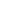 You do not need to have a PayPal account to make an online donation with a credit card. To use PayPal, go to: https://www.paypal.me/uccbrainerd
Please memo: "Christmas Flowers"Hosts, Ushers, Greeters, Scripture-readers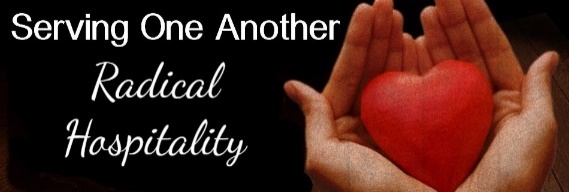 Sunday morning greeters/ushers and coffee hosts play an important part in making our church a warm and welcoming place for all. Here’s a secret; it’s FUN!! If each household committed to 3 Sundays a year as greeter/ushers and/or coffee hosts we would have a full complement of participants. For instance, I plan to take 2 Sundays in August to greet/usher and 2 Sundays in February to Host Coffee.
The Christian Ministry Committee is working on simplified instructions for these duties and one of us will be available to guide you through your first go if needed. Are you ready to take the leap into RADICAL HOSPITALITY? Give it a go and signup below for your first Sunday as the face of the church! https://www.signupgenius.com/go/10C0E48A9A823A5FFC07-hugs/16034811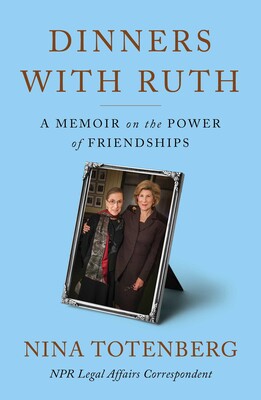 Friday Book Group - 10:00 amVia Zoom:  tinyurl.com/uccbrainerdzoom“Dinners with Ruth: A Memoir on the Power of Friendships” by Nina Totenberg.FYI: The next book will be The Book of Gutsy Women: Favorite Stories of Courage and Resilience by Hillary and Chelsea Clinton. Meets at Noon each Wednesday of the month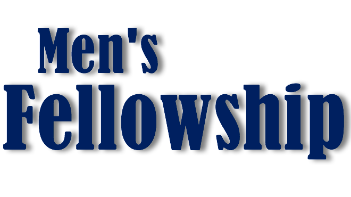 Weekly rotating Schedule1st Wednesday: B-Merri - 19624 Co. Rd. 3 Brainerd
2nd Wednesday: Yesterday's Gone Bar & Grill - 219 So. 9th St. Brainerd
3rd Wednesday: Dunmire's on the Lakes - 19090 MN 371 Brainerd
4th Wednesday: Dennis Drummond Wine Co. - 11919 Thiesse Rd. Brainerd
5th Wednesday: El Tequila Mexican Restaurant - 7399 Garrison Rd. Baxter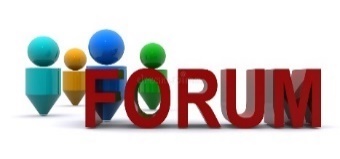 December Adult Forum - 11:30 after worshipDecember 4th – "My Neighbor to Love Coalition”: Building homes, connecting people, offering hope. Ending homelessness in the Brainerd Lakes Area with a comprehensive approach.December 18 – “ Holiday Memories and Traditions; Mine, Yours, and Ours”: Using a story circle format, participants will share their experiences of Holiday traditions and memories.Do you have ideas for topics or connections with people who might be willing to lead Adult Forums? If so contact Lowell Johnson at 218-820-5290 or johnsonlowells@gmail.comUCC TheShop Meal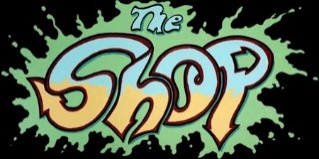 Wednesday, December 7th at 3:45 pm.For the last several years, UCC volunteers have provided a meal to the youth at TheShop - Brainerd Baxter Youth Drop-in Center. Mary Benson is our coordinator for meal prep in the church kitchen. On the first Wednesday of the month, 3-4 youth from TheShop come over to our kitchen and help prepare a delicious meal that is then brought back to TheShop for the hungry and appreciative teens there. If you are interested about joining this effort, contact Lowell Johnson 218-820-5290 or johnsonlowells@gmail.comSpecial Offering – UCC Missions Christmas Fund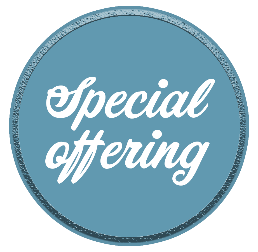 Sunday December 18th This month we have an opportunity as we give our Special Offering to the Christmas Fund UCC Missions. Administered by the Pension Boards on behalf of the church, helps provide pension and health premium supplementation to low-income retirees, emergency assistance to clergy families in need and Christmas gift checks to hundreds of annuitants.Please send your donation to First Congregational UCC, 415 Juniper St. Brainerd, MN 56401. Make sure to note on your offering: “Christmas Fund”. Thank you! Or for your convenience use our Paypal account at: paypal.me/uccbrainerd  Be sure to note on your offering “Christmas Fund” in comments.The Columbarium at First Congregational UCC, BrainerdThe Columbarium is located in the historic space that once was our church’s front entry way. How appropriate it is that our Columbarium now marks another entry way into a new life — where the Spirits of Love and Truth are always present! Should you wish to learn more about the purchase of a niche for your own cremains or for the ashes of a loved one, please call the church office at (218) 829-2528. Terri Chidester, Admin. Asst., can send you a packet of materials via email or regular mail. The Memorial Committee has prepared the information packet, and it contains all the details you will need as you consider inurnment here at First Congregational UCC. Have any other questions? Contact Dawn Stattine at dawnstattine@gmail.comUCC News & Updates!Young Adult Winter Retreat Set for January 27 – 29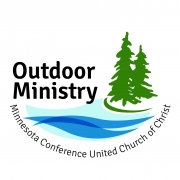 Who: Ages 18 (post-graduate) through 25When: January 27-29, 2023| begins at 6:00 pm Friday and ends 11:00am on SundayWhere: Green Lake Lutheran Camp| Medayto Lodge, Spicer, MNCost: $50/person | $25/ person scholarship, if needed; please contact Rev. Sheri Nelson at sherin@uccmn.orgREGISTER HERE Registration is open now until January 20 or when spaces are filled.After three years apart, Outdoor Ministry is back with a retreat just for young adults ages 18 (post-graduate) through 25. Reconnect with UCC camp friends for a weekend at Green Lake Lutheran Camp in Spicer, MN. This is a chance to relax, have some fun, create a meal together, and help plan the future for young adult programming in the MN Conference.Register for July 2023 Youth Trip to Washington, D.C.Students from Conference congregations currently enrolled in grades 8-12 will travel to Washington, D.C., for a service-learning experience focused on the work of legislative advocacy. Lobby members of congress and their staff about issues selected by the youthVisit monuments, memorials, and museums such as the Frederick Douglas National Historic Site, Martin Luther King Jr. Memorial, and U.S. Holocaust Museum and MemorialLearn about root causes of systemic oppression through direct serviceHave time for fun, reflection, and conversations that matter!Learn more and register: https://www.uccmn.org/event/summer-2023-youth-trip-to-washington-dc/ Brainerd Lakes Area Information                                                                       ~ Opportunities to Know and Share God’s Love ~Jewish Family and Children’s Service of Minneapolis (JFCS)Community EventJoin this free online event consisting of 3 classes open to all parents and family members who want to learn about how to better support the LGBTQ+ people in your life, including children.  The events are December 1, 8 and 15th over Zoom at 7:00 to 8:00 pm. More information:https://www.jfcsmpls.org/now-is-the-time-to-support-lgbtq-children-and-loved-ones/Registration:https://www.jfcsmpls.org/event/supporting-families-with-lgbtq-children/2022-12-01/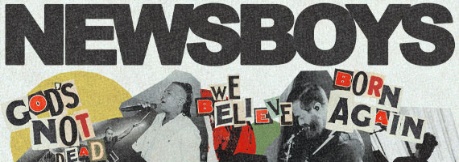 Concert Announcement!NEWSBOYS at the Gichi-ziibi CenterFebruary 25th, 2023 7:00 pm for an incredible night of music! Newsboys are one of the biggest bands in Christine music history, having sold more than 10 million units across 23 recordings and garnering boundless accolades including 33 #1 radio hits, four GRAMMY nominations, multiple Dove Awards. Gichi-ziibi Center for the Arts, 602 S 5th St., Brainerd MN 56401. Tickets on sale now: https://echoconcerts.com/concert/832 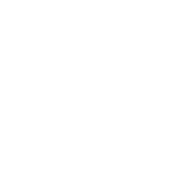 Church Calendar December 2022Office Closed Open by Appt.                      Office ClosedOpen by Appt.                 Office Hours10am – 1pmPastor Drop-in 2-4pm             Office Hours10am – 1pm              Office Hours10am – 1pmPastor Drop-in11am-1pm           1      *Request for Christmas Flowers – Forms in Narthex                                                   V Virtual Online streaming Facebook or Z– Zoom C – CancelledY – Yes Meeting in-person? – No updates                                       1                                        2                               10:30am Bk Grp- ZBudget Proposal mailed out                               3 9am Brnrd Frnds-Y              410am Worship& Communion-Y&VBudget Proposal Hand-out11am Fellowship11:30 Confirmation11:30 Adult Forum My Neighbor in Love Coalition       57pm BACP -Zoom until April                                        6Trustees move pews for lighting replaced today by Dutch’s Elect. Replace lighting in sanctuary2pm Emotions Anon- Y5:30pm Overeaters Anon-Y                                                                7                       10am Pryr Crcl-Y12pm Mens Grp@B-Merri-Y  3:30pm TheShop Cooking church kitchen-Y7pm AA Common- Y                                      8                                          6:30 BLUE-Park/church backup-Y     3pm Trustees Mtg-Y                                                     9                              10:30am Bk Grp- Z                            109am Brnrd Frnds-Y             1110am Worship-Y&V11:15 Budget Proposal Mtg. in-person & ZoomFellowship after Budget Mtg-Y                            12                                                                 132pm Emotions Anon- Y5:30pm Overeaters Anon-Y                                                                           14               10am Pryr Crcl-Y12pm Mens Grp @ Yesterday’s Gone-Y7pm AA Common-Y                                       154pm Council Mtg –7pm AA Dist.-Y                                                               1610:30am Bk Grp- Z                            17Christmas Caroling in Gregory Park 2:30 our church sings9am Brnrd Frnds-Y              18    10am Worship-Y&V11am Fellowship-Y11:30 Adult Forum    Holiday Memories-Y11:30 Confirmation Special  OfferingChristmas Fund UCC Missions       Newsletter/Deadline                            19                                         202pm Emotions Anon- Y5:30pm Overeaters Anon-Y                                                                           2110am Pryr Crcl-Y12pm Mens Grp @ Dunmire’s North-Y 7pm AA Common-Y                                      22                             2310:30am Bk Grp- Z                            24Christmas EveWorship Service @ 4:00 pm                                            25Christmas Day                    9am Brnrd Frnds-Y              10am Fellowship Brunch Potluck – Christmas Stories                            26                                                            272pm Emotions Anon-Y5pm La Mesa-Y5:30pm Overeaters Anon-Y                                                                          2810am Pryr Crcl-Y12pm Mens Grp @ Dennis Drummond Wine Co.-Y 7pm AA Common-YPastor Leslie Comp Day                                       29                                                                  3010:30am Bk Grp- Z                             31New Year’s Eve